ПРИЛОЖЕНИЕ №1к постановлению Администрации Батецкого муниципального района от  18.04.2016 № 235                                                           Р Е Г Л А М Е Н ТКубок Регионального отделения ДОСААФ РоссииЛенинградской области по ралли-спринту «Лужский Рубеж 2016»Статья 1. Общие положения.1.1. Соревнования проводятся с целью:	популяризации автомобильного спорта среди населения;           привлечения молодежи к занятиям автоспортом;	повышения навыков мастерства вождения автомобиля;	приобретения начальных навыков участия в соревнованиях по автоспорту;	пропаганды культуры вождения и поведения на дорогах общего пользования.1.2. Организацию и координацию Кубка осуществляет Организационный Комитет Кубка в составе:РОО «Спортивная автомобильная федерация Ленинградской области»,Региональное отделение ДОСААФ России Ленинградской области,Местное отделение ДОСААФ России Лужского района ЛО,При содействии: Администрация Лужского муниципального района Ленинградской области,Администрация Батецкого муниципального района Новгородской области,Официальные лица:Директор соревнований: Богачев Александр (тел. +7 - 960 -259- 46- 90);Главный секретарь: Николаева Юлия.Судейство соревнования осуществляет Судейская Коллегия, приглашенная Организатором.Все официальные документы Кубка публикуются на сайте http://vk.com/rallylugaКубок Регионального отделения ДОСААФ России Ленинградской области «ралли-спринт «Лужский рубеж 2016» является традиционным, межмуниципальным, лично-командным, многоэтапным, классифицируемым соревнованием для членов ДОСААФ России в зачетах Абсолютный, 2000Н, 1600Н  и для зачета Стандарт (ралли 3 категории), (далее – Кубок).Настоящий Регламент определяет порядок организации и проведения Кубка.Этапы Кубка  проводятся по дорогам Лужского района Ленинградской области.Выездные этапы проводятся по дорогам Батецкого района Новгородской области.Этапы Кубка проводятся в однодневном формате по дополнительным регламентам, описывающим все детали проведения для каждого этапа Кубка.1.4.   Календарь Кубка 2016 года:1 этап - 23 апреля 2016 2 этап - 28 мая 2016 
3 этап - 18 июня 2016 
4 этап - 23 июля 2016 5 этап - 27 августа 2016 ФИНАЛ 6 этап  – 15 октября 2016 Розыгрыш Кубка включает в себя две стадии - предварительную и финальную. Количество этапов в предварительной стадии определяется календарем Кубка, при этом заключительный этап Кубка является финальным.При возникновении форс-мажорных обстоятельств, препятствующих проведению Этапа, соревнование переносится на дату, определяемую Организатором.1.5. Нормативными документами Кубка «Лужский рубеж 2016» являются: ФЗ «О физической культуре и спорте в Российской Федерации» от 04.12.2007 года № 329-ФЗ;  Единая Всероссийская спортивная классификация (ЕВСК); Спортивный Кодекс РАФ (СК РАФ); Классификация и технические требования к автомобилям, участвующим в спортивных соревнованиях (КиТТ) и приложения к ним;Общие условия проведения соревнований по автомобильному спорту, проводимых на территории России (ОУ РАФ);Правила организации и проведения ралли (ПР-05/15);Настоящий регламент (далее – «Регламент»), Приложения и Информационные бюллетени (дополнительные Регламенты этапов), издающиеся позднее и являющиеся их неотъемлемой частью; Правила Дорожного Движения РФ (ПДД РФ).Статья 2. Проведение ралли-спринта2.1. Ознакомление с трассой разрешено на любых автомобилях, соответствующих требованиям ПДД РФ. Ознакомление с трассой ралли проводится в день проведения гонки под контролем организатора гонки в соответствии с программой ралли-спринта. 2.2.   Ознакомление с трассой вне объявленного расписания, равно как и любые тренировки на трассе ралли, запрещены.Внимание!!!   Трассы всех СУ являются дорогами общего пользования и не перекрываются при ознакомлении с ними. Движение экипажей по трассам СУ в направлении, противоположном указанному в Дорожной Книге, запрещено! Соблюдение экипажами ПДД может контролироваться судьями и сотрудниками ДПС. В ходе ознакомления с трассой разрешается применение только шин, разрешенных к применению в Зачете «СТАНДАРТ» (Р3К). 2.3.   Ралли-спринт проводиться в формате мини-ралли и маршрут этапов Кубка включает в себя как трассы СПЕЦИАЛЬНЫХ УЧАСТКОВ (СУ) – хронометрируемое скоростное дополнительное соревнование, проводимое на участках дорог, закрытых для постороннего движения, так и ДОРОЖНЫЕ СЕКТОРА, где движение осуществляется по дорогам общего пользования с соблюдением ПДД.2.4.   Порядок проведения Регруппинга (изменения порядка старта) описывается в дополнительном регламенте этапа.2.5.  Порядок старта объявляется после административных проверок и публикуется в Штабе ралли. В любом случае, экипажи, участвующие в Зачете «СТАНДАРТ» (Р3К), стартуют после Экипажей, участвующих в Зачетах «СПОРТ». 2.6.  Межстартовый интервал ДЛЯ ВСЕХ ЭКИПАЖЕЙ в ралли-спринте – 1 минута. Этот интервал может быть увеличен из соображений безопасности.2.7. Для зачетов «Абсолютный», «2000Н», «1600Н» применяются СУ. Для Зачета «СТАНДАРТ» (Р3К) применяется РГ (На всем протяжении трассы соревнования, участники обязаны строго соблюдать ПДД, возможно применение радаров контроля скорости.) Превышение скорости пенализируется согласно Сводной Таблице пенализаций и штрафов. Нормативы на РГ исчисляются с учетом разрешенной ПДД скорости движения на трассе и объявляются на старте ралли. Результат прохождения ДС типа РГ определяется как отклонение фактического времени прохождения трассы от заданного норматива.Статья 3. Зачеты. Автомобили.3.1. В Кубке устанавливаются следующие Зачеты:«Абсолютный»«2000Н»«1600Н»«Стандарт»«Стандарт2000» (неклассифицируемый)Командный зачет (КЛУБ)3.2.Требования к автомобилям:Для автомобилей зачетов Абсолютный, 2000Н и 1600Н оборудование безопасности, шины и экипировка экипажа должны соответствовать требованиям Приложения 9, Приложения 14 и Приложения 15 к КиТТ.Автомобили участников зачета «стандарт» должны соответствовать требованиям ПДД РФ и Техническому регламенту для зачета Стандарт на 2016 год.3.3.  Экипажи, в составе которых заявлен ПЕРВЫЙ водитель, который был призером  Чемпионата или Кубка России по ралли 2011 – 2015 годов,  или имеющий спортивный разряд КМС и выше, участвуют в вышестоящей зачетной группе.                                             1600Н  2000Н  Абсолютный.3.4. Зачет «КОМАНДНЫЙ». Минимальный состав Команды для участия в командном зачете НА ЭТАПЕ – ДВА экипажа, максимальный – ПЯТЬ экипажей любых зачетов. Команда может быть заявлена, начиная с любого этапа, и сохраняет свое название на протяжении всего Кубка.Как на этапе, так и на протяжении всего Кубка, один Участник (1-ый водитель) может быть заявлен только за одну Команду.    Переход Участника из одной Команды в другую возможен по личному заявлению и не более одного  раза  в течение сезона.Максимальное количество экипажей в Команде на протяжении всего Кубка равняется ДЕСЯТИ.Статья 4. УЧАСТНИКИ. ВОДИТЕЛИ. 4.1. Участниками Кубка «Лужский рубеж 2016» являются Водители и Команды, заявившиеся начиная с любого Этапа. Оба Водителя экипажа, принимающего участие в Кубке, должны обладать действующей Лицензией Водителя РАФ, категории не ниже «Е» и быть членом ДОСААФ России. Начало приема Заявок на участие начинается с момента публикации приглашения Организатора на этап, окончание приема заканчивается согласно информации публикуемой в регламенте этапа Кубка. Заявочная форма команды выдается на административной проверке, Заявочная форма экипажа находится здесь:  http://goo.gl/forms/IMGwtNPBVBПоставив свою подпись в Заявочной Форме, Участник, также как и все члены Экипажа, тренеры, механики и т.д. признают, что подчиняются спортивной юрисдикции, требованиям нормативных документов РАФ, положениям настоящего Регламента.4.2.	На Административной проверке Экипажи обязаны предъявить:Заполненную печатными буквами заявочную форму Экипажа; Лицензии водителей РАФ категории не ниже «Е»; Удостоверения Членов ДОСААФ России (возможно оформление на АП);Водительские удостоверения;Документы на заявленный автомобиль (включая СТП спортивного автомобиля);Полисы обязательного медицинского страхования (ОМС);Полисы страхования от несчастных случаев (возможно оформление на АП);4.3.	На Административной проверке Команды обязаны предъявить:Заполненную печатными буквами заявочную форму командного Зачета.4.4.   Размер Заявочного взноса за участие в этапе и форма его оплаты  определяется Организатором, однако величины Заявочных взносов не должны превышать:5000 руб. за один Экипаж; 3000 руб. за одну Команду.В случае глобальных изменений экономической ситуации в стране данная сумма может быть изменена.4.5.	Организатор имеет право освободить полностью или частично от уплаты заявочного взноса любой Экипаж, оказавший помощь Организатору в подготовке и проведении ралли.4.6.	Экипажи автомобилей службы дистанции  с номерами («нулевые» автомобили), экипажи автомобилей открывающих трассу (автомобиль-«метла») должны полностью соответствовать п. 4.5.6. Правил Организации и Проведения Ралли 2016. Экипажи автомобилей службы дистанции  обязаны отправить «резюме» (размещается на сайте Организатора) и следовать инструкциям, полученным от Организатора. В случае схода с трассы Экипаж службы дистанции  отстраняется от участия в качестве автомобиля службы дистанции  на протяжении всей серии.  Статья 5. Реклама организатора.Все автомобили обязаны иметь обязательные надписи и рекламу Организатора (при наличии). Реклама Организатора выдается на Административной проверке. Места размещения обязательных надписей и рекламы будут приведены в Приложении к Регламенту Этапа. В случае отказа участников от рекламы, стартовый взнос увеличивается на 50%.Статья 6. Протесты. Апелляции.Право на протесты имеют только Участники.Каждый протест должны быть подан в письменной форме на имя Руководителя гонки, и сопровождаться денежным залогом. Сумма залога при подаче протеста – 100% заявочного взноса. Этот денежный залог возвращается подателю Протеста, только в случае признания Протеста обоснованным, в обратном случае взнос поступает в распоряжение Организатора. В случае, если требуется техническая экспертиза автомобиля, стоимость экспертизы оплачивает податель протеста.Протесты принимаются в письменном виде, не позднее 15 минут после финиша Участника. Протесты на результаты соревнования - не позднее 30 минут после публикации предварительной общей классификации.Статья 7. Условия зачета.Очки Водителям за достигнутый на Этапе результат начисляются в Зачетах: «АБСОЛЮТНЫЙ», «2000Н», «1600Н», «СТАНДАРТ», «Стандарт2000» - по таблице начисления очков (СМ. ПРИЛОЖЕНИЕ к регламенту).7.2.      Зачетным результатом Водителя в Кубке  является сумма трех лучших результатов, полученных на предварительной стадии и  результата Финального Этапа. Под результатом, на предварительной стадии или Финале, подразумевается также неучастие, исключение или сход Экипажа на состоявшемся Этапе Кубка (0 очков).В случае равенства очков у двух и более Водителей, претендующих на 1-3 места в Зачете, первенство определяется по результату Финала. При равенстве очков у Водителей от 4-го места и ниже – места делятся.7.3. Результатом Команды на Этапе является сумма очков, полученных сложением двух лучших результатов Экипажей (имеется в виду результат одного Водителя) в своих Зачетах. При этом, у экипажей, получивших результаты и в абсолютном зачете учитываются только результаты в своем зачете. При равенстве очков у двух и более Команд, принимается во внимание результат третьего Участника Команды и т.д. При полном равенстве очков места делятся, а зачетные очки начисляются как среднее по поделенным местам.7.4.	Зачетным результатом Команды в Кубке является сумма трех лучших результатов, полученных на предварительной стадии и  результата Финального Этапа. Под результатом, на предварительной стадии или Финале, подразумевается также неучастие, исключение или сход Команды на состоявшемся Этапе Кубка (0 очков).В случае равенства очков у двух и более Команд первенство определяется по результату Финала. Статья 8.  Награждение. 8.1.	Награждаются Кубками (Первые и Вторые Водители) и дипломами, занявшие 1 – 3 места в зачетах: АБСОЛЮТНЫЙ», «2000Н», «1600Н», «СТАНДАРТ», «Стандарт2000».8.2.	Команды, занявшие 1 – 3 места в зачете «КОМАНДНЫЙ», награждаются Кубками.8.3.  Награждение по итогам Кубка проводится Организатором на заключительном Этапе.  Организатор и спонсоры оставляют за собой право ввести дополнительные призы.Итоговые результаты соревнований размещаются на сайте: http://vk.com/rallyluga в течение двух дней после проведения. Приложение 1. Таблица пенализации                                                                                                 Приложение 2. Технические требования к автомобилям Зачета «Стандарт».Серийные легковые автомобили с закрытым кузовом, имеющие государственную регистрацию и действующий полис ОСАГО. Рабочий объем двигателя и тип привода не ограничены. Разрешаются только те изменения в конструкции, которые имеют государственную сертификацию или одобрение производителя и/или описаны настоящими требованиями. Каркас безопасности или любые его элементы запрещены.1. Двигатель.1.1.Диаметр цилиндра и ход поршня не ограничены при сохранении оригинального блока цилиндров.1.2.Система питания – оригинальная для данной модели двигателя. Детали системы питания свободные. Запрещается применение системы питания более чем с двумя дроссельными заслонками (если это не предусмотрено заводом-изготовителем).1.3.Система выпуска свободная, имеющая не менее двух расширений (резонатор, катализатор, глушитель) и обеспечивающая уровень шума в соответствии с требованиями ПДД РФ.1.4. Опоры двигателя не ограничены при сохранении оригинального расположения и угла наклона двигателя.1.5.Система охлаждения и ее элементы - свободные при сохранении принципа (жидкостное, воздушное) и места расположения радиатора.1.6. Головка блока цилиндров оригинальная для данной модели двигателя.1.7.Система зажигания свободная.2. Трансмиссия.2.1.Передаточные числа КПП и главной передачи не ограничены при сохранении оригинального корпуса.2.2.Разрешается применение блокировки дифференциала.2.3. Полуоси, карданные и приводные валы и их шарниры свободные.2.4. Привод переключения КПП не ограничен. Последовательное переключение передач (секвентальные КПП) запрещено.3. Тормоза и рулевое управление.3.1. Разрешается применение деталей и узлов, а также изменение конструкции только при наличии сертификации РСТ или одобрения производителя.4. Подвеска.4.1. Шарниры подвески, включая верхние опоры стоек типа «Мак-Ферсон», свободные при сохранении оригинальных точек их установки. На автомобилях с передней подвеской типа Мак-Ферсон и продольными растяжками с передним креплением кронштейны растяжки не ограничиваются Амортизаторы, пружины, торсионы и рессоры – свободные. Разрешается установка дополнительных амортизаторов и кронштейнов их крепления.4.2. На автомобилях с приводом на заднюю ось и жесткой балкой заднего моста разрешается:установка дополнительных реактивных тяг задней подвески;замена тяги «Панара» на «параллелограмм Уатта» или А-образный рычаг.4.3. Разрешается изменение, снятие оригинальных и установка дополнительных стабилизаторов  поперечной устойчивости.5. Электрооборудование.5.1. Стартер, генератор, АКБ свободные при сохранении их месторасположения. АКБ и/или ее клеммы должны быть закрыты диэлектрическим материалом. Разрешается изменение оригинальных и установка дополнительных элементов электрооборудования.5.2. Внешние световые приборы (основные и дополнительные) должны соответствовать действующим ПДД РФ.6. Трубопроводы.6.1. Разрешается размещение трубопроводов в салоне, при этом они должны быть металлическими или авиационного типа. Топливопроводы в салоне не должны иметь разъемов, кроме резьбовых разъемов в местах прохождения через панели кузова.7. Кузов.7.1. Разрешается установка съемных распорок, закрепленных с помощью инструмента.Разрешается усиление любых деталей деталями, повторяющими форму усиливаемой детали и плотно прилегающими к ней по всей поверхности.7.2. Передние сидения могут быть заменены. Разрешается установка передних сидений спортивного типа заводского изготовления. Если при этом изменяются кронштейны их крепления, то они должны соответствовать требованиям Приложения 9 к КиТТ или ст. 253 приложения “J” к МСК.7.3. Разрешается удалять задние сидения (подушки и спинки) с элементами их крепления. При этом обязательна сплошная перегородка, непроницаемая для жидкости и огня, отделяющая салон от топливного бака или двигателя.7.4. Разрешается заменять материал обивки салона на неметаллический материал толщиной не менее 2мм, не поддерживающий горение. Разрешается удалять обивку потолка вместе с элементами крепления. Разрешается удалять ковры и термо-шумоизоляцию салона.7.5. Разрешается изменять и удалять оригинальные подлокотники.7.6. Разрешается изменение ручек стеклоподъемников и установка электрических стеклоподъемников. В любом случае механизмы стеклоподъемников и запирания дверей должны быть в рабочем состоянии.7.7. Разрешается удалять обивку багажника.7.8. Материал бамперов и декоративной решетки радиатора может быть изменен при сохранении формы и размеров. Разрешается применение взаимозаменяемых бамперов в пределах модельного ряда автомобилей. Разрешается удалять крепления бамперов к крыльям.7.9. Разрешается установка дефлекторов (расширителей крыльев) из неметаллического материала. Максимальный размер дефлектора  по ширине и  по высоте.7.10.Обязательно применение эластичных брызговиков за ведущими колесами. При виде сзади брызговик должен закрывать комплектное колесо на всю его ширину.8. Колеса и шины.8.1. Разрешается заменять болты крепления колес на шпильки, при этом количество и диаметр шпилек не могут быть уменьшены. Шпильки не должны выступать за плоскость установленного комплектного колеса.8.2. Разрешается увеличение посадочного диаметра колесного диска не более чем на 2 дюйма относительного размера, предусмотренного изготовителем для данной модели.8.3. Разрешается применение проставок колес, но при этом комплектное колесо не должно выступать за периметр автомобиля, видимый сверху.8.4. Запасные колеса (не более 2-х) должны быть надежно закреплены.8.5. Разрешается применение только шин, сертифицированных для применения на дорогах  общего пользования (с маркировкой «Е» соответствия Правилам ЕЭК ООН №30 или маркировку DOT с указанием стандарта) и не имеющих иной специальной маркировки (аналогичной «Competition Use», «For Rally Use»). Допуск шин, сертифицированных для США, Канады и Японии находится в компетенции Технического Комиссара.8.6. Запрещается любое изменение оригинального рисунка протектора.8.7. В течение всего соревнования глубина рисунка протектора шины на автомобиле должна быть не менее , если на шинах нет индикаторов износа шин, и не менее глубины, ограниченной индикаторами износа, если они есть.8.8. Разрешается применение только серийных шипов для легковых автомобилей, и/или шипов согласно требованиям пункта 2.1. статьи 2 Приложения 2 к КиТТ.9. Дополнительное оборудование.9.1. Разрешается изменять и удалять кожух рулевой колонки. Разрешается изменять и удалять детали панели приборов (консоли), расположенных ниже горизонтальной плоскости, проходящей через центр рулевой колонки.9.2. Разрешается изменение оригинальных и установка дополнительных приборов.9.3. Разрешается установка дополнительного оборудования в салоне (свет, связь и т.п.) при условии, что оно не является опасным для экипажа.9.4. Разрешается применение накладок педалей, удлинение и изменение формы рычагов КПП и стояночного тормоза.9.5. Стояночный тормоз может быть оборудован устройством мгновенной расфиксации.9.6. Рулевое колесо свободное, но оно должно иметь замкнутую форму.10. Оборудование безопасности.10.1. Рекомендуется применение ремней безопасности состоящих из двух плечевых и одного поясного ремней, и имеющих минимум три точки крепления к кузову. Допускается применение только ремней, имеющих сертификацию ЕС (знак «Е» с цифрой в круге) т.н. «клубных ремней» или ремней, соответствующих стандартам ФИА:8853-1998,8854-1998.8862-200910.2. При установке сидений спортивного типа разрешено использование только ремней  безопасности, указанных в п.10.1.10.3.Обязательны защитные шлемы, признанные ФИА или РАФ (Приложение 15 КиТТ редакции 20014 года). Разрешается использование шлемов British Standart Instution BS 6685 тип А и шлемов, имеющих сертификат ЕС (R, прежнее обозначение Е в круге) серий 04 и 05.Автомобиль должен быть укомплектован 2-мя знаками аварийной остановки, медицинской аптечкой в соответствии с требованиями ПДД РФ, буксирным тросом длинной от 4-х до 6- и метров и огнетушителем с массой заряда не менее 2-х кг (срок годности не более 2-х лет от даты выпуска или проверки / перезарядки).                                                                                                   Приложение №3Система начисления очковЗачетные очки за занятые места на этапе в каждом зачете начисляются по схеме из приложения к настоящему регламенту.При более 20-ти участников, стартовавших в зачетной группе на этапе - за 21 место и менее начисляется одно зачетное очко.ПРИЛОЖЕНИЕ №2к постановлению Администрации Батецкого муниципального района от  18.04.2016 № 235ПЛАН БЕЗОПАСНОСТИ1-ый Этап Кубка Регионального отделения ДОСААФ России Ленинградской области по ралли-спринту «Лужский Рубеж 2016».1-ый Этап Кубка Батецкого района Новгородской области по ралли-спринту 2016.23 апреля 2016годаПРОГРАММА РАЛЛИ-СПРИНТАДОПОЛНИТЕЛЬНЫЙ (ЧАСТНЫЙ) РЕГЛАМЕНТСтатья 1. Организация и официальные лица соревнования.Ралли-спринт «Лужский Рубеж 2016», 1-ый этап. Традиционное, официальное, классифицируемое, лично-командное соревнование по ралли-спринту.  Статус соревнования – 1-ый Этап Кубка Регионального отделения ДОСААФ России Ленинградской области по ралли-спринту «Лужский Рубеж 2016».– 1-ый Этап Кубка Батецкого района Новгородской области по ралли-спринту 2016.Соревнования проводятся с целью: популяризации автомобильного спорта среди населения; привлечения молодежи к занятиям автоспортом; повышения навыков мастерства вождения автомобиля; приобретения начальных навыков участия в авторалли;пропаганды культуры вождения и поведения на дорогах общего пользования.  1.2. Организатор соревнования: РОО «Автомобильная федерация Санкт-Петербурга и Ленинградской области». Местное Отделение ДОСААФ России Лужского района Ленинградской областиАдминистрация Батецкого  муниципального района  Новгородской областиТелефон Организатора +7 - 960 -259- 46- 90 Богачев Александр – директор соревнования,  Все официальные документы публикуются на официальном сайте ралли-спринта:   https://vk.com/rallyluga2016 1.3. Судейство соревнования осуществляет Судейская Коллегия, приглашенная Организатором.1.4. Нормативные документы ралли-спринта:Спортивный Кодекс РАФ (СК РАФ);Правила организации и проведения ралли (ПР-05/16);Регламент Кубка Регионального отделения ДОСААФ России Ленинградской области по ралли-спринту «Лужский Рубеж 2016»;Регламент Кубка Батецкого района Новгородской области по ралли-спринту 2016;Настоящий Регламент и Бюллетени, издающиеся позднее и являющиеся его неотъемлемой частью;Правила Дорожного Движения РФ (ПДД РФ).Официальные лица соревнования: 1.6. Штаб Ралли.Штаб и парк сервиса будут находиться на «раллийной поляне» у               п. Батецкий Новгородской области, Координаты: Широта 58°37′26″N (58.623764) Долгота 30°13′56″E (30.232136).Выездной  штаб ралли-спринта будет находиться у знака «СТОП СУ».1.7. Официальное табло информации:В Штабе ралли: с 08:00 час. 23 апреля 2016г. до окончания ралли-спринта.1.8. Официальное время.Московское время, выверенное по сигналам единого времени национального радио России. Официальными считаются только часы судейского пункта хронометража, которые сверяются при открытии и закрытии данного пункта.Статья 2. Описание соревнования. Ознакомление с трассой.2.1. Ралли-спринт «Лужский рубеж 2016», 1-ый этап, проходит по дорогам Батецкого района Новгородской области.  Трасса ралли-спринта разделена 2 секции, между которыми предусмотрен перерыв и новое время старта. Точная информация о трассе приведена в Дорожной книге.2.2   Длина СУ – 7,0 км. Количество проездов СУ – четыре, по два в каждом направлении. Покрытие – грунт, гравий.2.3  В ходе ралли-спринта сервис разрешен только в СЕРВИС ПАРКЕ. Заправка топливом ТОЛЬКО на стационарных АЗС. 2.4. Ознакомление с трассой ралли будет проводиться 23 апреля 2016г.(суббота) в соответствии с программой ралли и расписанием ознакомления (прил.№1).В целях безопасности ознакомление может быть организовано под конвоем организатора.Карту ознакомления необходимо сдать СУДЬЕ СТАРТА в обмен на контрольную карту.Разрешается проезд дистанции любого СУ не более  ДВУХ и не менее одного раза и только в том направлении, которое задано легендой в дорожной книге ралли и расписанием ознакомления. Каждый проезд по дистанции любого СУ регистрируется судьями на трассе.Трассы всех СУ являются дорогами общего пользования и не перекрываются при ознакомлении с ними. Движение экипажей по трассам СУ в направлении, противоположном указанному в Дорожной Книге запрещено. Соблюдение экипажами ПДД может контролироваться судьями и сотрудниками ДПС. Вводится дополнительное ограничение скорости в период ознакомления:   На всем протяжении трассы СУ – 50 км/ч.Нарушение правил ознакомления, помимо ответственности согласноадминистративному Кодексу РФ, экипаж пенализируется следующим образом:первое нарушение скоростного режима (свыше 20 км/ч и до 40 км/ч) – 300 рублей за каждый километр превышения разрешенной скорости;второе нарушение скоростного режима (свыше 20 км/ч и до 40 км/ч) – 600 рублей за каждый километр превышения разрешенной скорости;третье нарушение скоростного режима или превышение разрешенной скорости более, чем на 40 км/ч – отказ в старте, если КСК не примет иного решения.Денежную пенализацию Экипажи  обязаны внести в кассу Организатора  не позднее 11:30 мск –  23 апреля 2016года.Экипажи, не уплатившие денежную пенализацию в назначенное время, не допускаются к старту соревнования, если КСК (организатором) не будет принято иное решение.Ознакомление с трассой вне объявленного расписания, любые тренировки на трассе ралли, запрещены.2.5. Использование шин на ралли:В ходе ознакомления с трассой разрешается применение только шин, разрешенных к применению в Зачете «Стандарт» (Разрешается применение только шин, сертифицированных для применения на дорогах общего пользования (с маркировкой «Е» соответствия Правилам ЕЭК ООН №30 илимаркировку DOT с указанием стандарта) и не имеющих иной специальной маркировки (аналогичной «Competition Use», «For Rally Use»).В ходе гонки разрешено применение шин согласно требованиям Регламента Кубка «Лужский Рубеж 2016». Применение шипованных шин запрещено.2.6.	При присвоении стартовых номеров Организатор будет учитывать положение первого Водителя в  протоколах Кубка «Лужский рубеж» 2014 / 2015г., выступление первого Водителя на других соревнованиях, зачет, в котором выступает экипаж и ряд других факторов. 2.7.	Экипажам, подавшим заявки позднее 21 апреля 2016г. (12:00мск), стартовые номера будут присвоены в конце Зачетов, в которые они заявлены. В любом случае, экипажи, заявленные в Зачет «Стандарт» получают стартовые номера после экипажей, заявленных в «Спорт». 2.8.	Порядок и время старта на СУ-1 и СУ-3 ралли-спринта назначается Организатором и публикуется на табло информации не позднее, чем за 30 минут до старта Первого экипажа. В течении всего соревнования регруппинг (изменение порядка старта) НЕ производится. В случае, если экипаж сошел с дистанции по техническим причинам, и смог их устранить, он может вернуться в ралли ВНЕ ЗАЧЕТА, согласовав этот вопрос с Руководителем Гонки.2.9.	Межстартовый интервал ДЛЯ ВСЕХ ЭКИПАЖЕЙ в ралли – 1 минута. Этот интервал может быть увеличен из соображений безопасности. 2.10. ДС в данном соревновании проходят по дорогам общего пользования, закрытым для обычного движения. Для зачетов СПОРТ  применяются СУ. Для Зачета «СТАНДАРТ» применяется РГ (На всем протяжении трассы соревнования, участники обязаны строго соблюдать ПДД, возможно применение радаров контроля скорости.) Превышение скорости пенализируется согласно Сводной Таблице пенализаций и штрафов (Приложение 2). Нормативы на РГ исчисляются с учетом разрешенной ПДД скорости движения на трассе и объявляются на старте ралли. Результат прохождения ДС типа РГ определяется как отклонение фактического времени прохождения трассы от заданного норматива.На всем протяжении трассы соревнования, за исключением дистанций ДС, участники обязаны строго соблюдать Правила Дорожного Движения (ПДД).Статья 3. Зачеты. Автомобили. 3.1. Все участники подразделяются на следующие Зачеты: «Абсолютный», «2000Н»,«1600Н»,«СТАНДАРТ»,«СТАНДАРТ 2000»,«КЛУБ» (командный зачет).3.2. Требования к допуску Водителей, подготовке Автомобилей и экипировке в указанных Зачетах соответствуют требованиям Регламента Кубка Регионального отделения ДОСААФ России Ленинградской области по ралли-спринту «Лужский Рубеж 2016».3.3. Для автомобилей зачетов Абсолютный, 2000Н и 1600Н оборудование безопасности, шины и экипировка экипажа должны соответствовать требованиям Приложения 9, Приложения 14 и Приложения 15 к КиТТ.Автомобили участников зачета «стандарт» должны соответствовать требованиям ПДД РФ и Техническому регламенту для зачета Стандарт на 2016 год.3.4. Организатор вправе ввести дополнительные зачеты.Статья 4. Участники. Заявки.4.1.	Максимальное число допущенных – 50 экипажей. Это количество может быть увеличено организатором, о чем будет объявлено дополнительно.4.2.	Состав команды – от 2 до 5 экипажей. 4.3.	На Административной проверке Экипажи обязаны предъявить:Заполненную печатными буквами заявочную форму Экипажа; Лицензии водителей РАФ категории не ниже «Е»; Удостоверения Членов ДОСААФ России (возможно оформление на АП);Водительские удостоверения;Документы на заявленный автомобиль (включая СТП спортивного автомобиля);Полисы обязательного медицинского страхования (ОМС);Полисы страхования от несчастных случаев (возможно оформление на АП); На Административной проверке Команды обязаны предъявить:Заполненную печатными буквами заявочную форму командного Зачета.Поставив свою подпись в Заявочной Форме, Участник, также как и все члены Экипажа, тренеры, механики и т.д. признают, что подчиняются спортивной юрисдикции, требованиям нормативных документов РАФ, положениям настоящего Регламента, а также требованиям ПДД РФ.4.5.   Форма заявки: ЗДЕСЬ - http://goo.gl/forms/IMGwtNPBVBЗаявочная форма экипажа, команды выдается на административной проверке. 4.6.  На технической инспекции все экипажи обязаны предъявить:АКТ ТЕХНИЧЕСКОЙ ИНСПЕКЦИИ  с отметкой секретаря;Полностью подготовленный к участию в соревнованиях автомобиль экипажа: в автомобиле должны иметься и быть надежно закреплены: полностью укомплектованная аптечка первой доврачебной помощи с не истекшим сроком годности, заряженный огнетушитель для тушения горюче-смазочных материалов (типа ОП или ОУ), объемом огнегасящего состава не менее 2 кг, (для зачетов «спорт» 4 кг.) (срок годности не более 2-х лет от даты выпуска или проверки/перезарядки), 2 знака аварийной остановки, буксировочный трос, знаки ОК и SOS установленного образца;Оборудование безопасности для экипажа: ремни безопасности инерционного типа (при установке сидений, входящих в заводскую комплектацию) или ремни безопасности спортивного типа (при наличии установленных в автомобиле кресел спортивного типа - ковшей) с, как минимум, четырехточечным креплением. Лямки ремней не должны иметь надрывов, потертостей и видимых следов растяжения, а их замки – следов вскрытия или деформации. Также должны быть предъявлены твердые шлемы мотоциклетного типа на каждого члена экипажа, имеющие сертификацию Евросоюза (Е в круге), или действующую, или закончившуюся омологацию FIA или РАФ, на наружных поверхностях которых не должно быть глубоких трещин или сколов, способных оказать влияние на прочность конструкции, а все внутренние амортизирующие вставки должны находится на местах в соответствии с комплектацией изготовителя. Кроме того, экипажи, выступающие в зачете «СПОРТ», должны иметь комбинезоны (одежду) из неподдерживающего горение материала, с действующей или закончившейся омологацией FIA (или РАФ). Для остальных участников применение подобных комбинезонов настоятельно рекомендовано. Указанные комбинезоны не должны иметь нашивки, выполненные с применением сквозного шва.Экипажи, у которых были выявлены недостатки во время прохождения административных проверок или технической инспекции, имеют право на их устранение в течении АП или ТИ, с обязательным уведомлением об устранении. В случае невозможности устранения выявленных недостатков в указанный срок экипажу будет отказано в старте. Заявочный взнос при этом не возвращается.Статья 5. Заявочные взносы.5.1. Заявочные взносы: 
«Абсолютный», «2000Н», «1600Н»  – 4500 руб.(базовый), 5000 руб. (увеличенный); 
«Стандарт», «Стандарт 2000» - 3500 руб.(базовый), 4000 руб. (увеличенный); 
«Командный» – 2500 руб.
БАЗОВЫЙ ВЗНОС ОПЛАЧИВАЕТСЯ ПРИ УСЛОВИИ ПОДАЧИ ЗАЯВКИ ДО 21 апреля 2016г.  (12:00 мск), ПОСЛЕ – УВЕЛИЧЕННЫЙ ВЗНОС.5.2.	Заявочные взносы вносятся в кассу Организатора на Административной проверке. Организатор оставляет за собой право освободить полностью или частично отдельных Участников от уплаты Заявочных взносов. Статья 6. Реклама организатора.6.1.	Места расположения рекламы Организатора указаны в Приложении 6 к настоящему Регламенту. Точное размещение материалов будет объявлено на Административной проверке.6.2.	Участники ответственны за сохранность рекламных материалов на всем протяжении ралли.Статья 7. Проведение ралли.7.1.	Перед открытием ралли все Экипажи обязаны пройти предстартовый медицинский осмотр в субботу 23 апреля с 09-00 до 11-00. Экипажи обязаны поставить свои автомобили в предстартовую зону до 11-30. В предстартовой зоне действует режим Ремонтного парка. 7.2.	На трассе могут использоваться ретардеры. Материал ретардеров – автомобильные покрышки большого диаметра. На рис.1 показано правильное прохождение ретардера. Контакт автомобиля с ретардером (сбиты одна или все покрышки) пенализируется штрафным временем в размере 10 секунд, независимо от того, какое количество покрышек сбито;  касание автомобиля (если ни одна из покрышек не сбита) с ретардером не пенализируется. Частичное нарушение дистанции – штраф 10 секунд (Рис.2). Проход мимо ретардера (нарушение дистанции) – штраф 30 секунд (Рис. 3). Контроль над этим осуществляют судьи фактов, находящиеся около ретардеров. 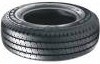 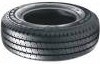   Рис.1                                       Рис.2                                          Рис.37.3.	Все, не указанные в данной Статье нарушения, нарушения пенализируются в соответствии со сводной таблицей пенализации, приведенной в приложении 3.7.4.	В ходе ралли сервис и ремонтные работы разрешен только в местах, указанных в Дорожной Книге. Заправка топливом разрешена только на стационарных АЗС.7.5. Порядок старта и финиша на участках. Движение по трассе ралли-спринта.7.5.1. Экипажи участников стартуют в соответствии со стартовой ведомостью, если по соображениям безопасности Организатором не будет принято иное решение. Время и порядок старта будут опубликованы на табло информации не позднее, чем за 30 минут до старта первого экипажа. Экипажам категорически запрещается самовольно изменять порядок старта.   7.5.2. Процедура старта:В соответствии с предписанным временем (порядком старта) Экипаж прибывает в зону СТАРТА, где ему будет назначено время СТАРТА. Старт дается с места при работающем двигателе, экипаж находится в автомобиле, ремни безопасности застегнуты и затянуты (в случае применения спортивных ремней), шлема одеты и застегнуты.По приглашению судьи занимает позицию старта и немедленно передает судье контрольную карту для получения отметки о времени старта;  «Стартовой позицией» в данном случае называется расположение автомобиля на условной линии, проходящей перпендикулярно проезжей части и соединяющей два, расположенных на противоположных сторонах дороги ориентира, например, два стартовых знака. При постановке автомобиля экипаж должен занять стартовую позицию таким образом, чтобы ни одна из деталей автомобиля не выступала за линию старта. При этом экипаж имеет право установить свой автомобиль в любом положении относительно линии старта, в том числе под углом, в любом месте по ширине проезжей части, а также на некотором расстоянии до линии старта. В случае установки автомобиля на расстоянии до линии старта движение автомобиля начинается таким же образом по команде судьи «старт» (или по сигналу электронного устройства). Отсчет времени прохождения спецучастка начинается также по стартовой команде. Не позднее, чем за 30 сек. до старта судья возвращает экипажу его контрольную карту;После возвращения судьей экипажу контрольной карты судья голосом или с применением табличек информирует экипаж о количестве оставшихся до старта секунд (30  секунд, 15 секунд);за 10 секунд до старта судья показывает экипажу руку, сжатую в кулак;за 5 секунд до старта судья показывает руку с раскрытой ладонью, поочередно загибая пальцы в соответствии с истечением предстартовых секунд (5-4-3-2-1);стартовой командой является поднятие руки судьи вверх.После подачи Стартовой команды экипаж обязан начать движение в зачетном направлении СУ.Экипаж, не способный стартовать в течении 20 секунд после подачи стартовой команды, безусловно исключается из соревнований и его автомобиль немедленно должен быть перемещен в безопасное место.С момента постановки автомобиля на стартовую позицию до подачи стартовой команды автомобиль должен быть неподвижен. Любое движение автомобиля в этот период на расстояние, большее, чем 0,2 м, считается фальстартом и будет пенализировано.Определение фальстарта находится в компетенции судья старта.7.5.3.  Финишем автомобиля на СУ считается пересечение любой частью автомобиля условной линии финиша, проходящей перпендикулярно проезжей части, соединяющей два условных, естественных или установленных ориентира и обозначенной знаком с черно-белым финишным флагом на красном фоне. Финиш СУ производится ходом. Приближение к линии финиша обозначается знаком с черно-белым клетчатым флагом на желтом фоне. Внесение отметки о финише СУ в контрольную карту экипажа производится на судейском пункте, обозначенном знаком с надписью STOP на красном фоне, находящемся на расстоянии 150 -  300 метров после линии финиша.Под угрозой исключения из зачета запрещается обгон в зоне между финишным красным знаком и знаком «Стоп». Определение факта обгона находится в компетенции судей факта на пунктах контроля «финиш» и «Стоп».7.5.4.  Экипажам под угрозой исключения категорически запрещается резко снижать скорость или останавливаться в зоне между желтым и красным финишными знаками. Определение факта резкого снижения скорости или остановки в указанной зоне относится к компетенции судей пунктов контроля «финиш» и «стоп». Снижение скорости допускается только после пересечения линии финиша с целью остановки у знака «STOP». Также, из соображений безопасности, запрещается движение задним ходом к пункту отметки времени «STOP» в случае, если экипаж по каким-то причинам не смог остановить около него автомобиль. В таком случае, штурман экипажа должен выйти из автомобиля и пешком подойти к судейскому автомобилю для получения отметки. За каждое такое нарушение экипажу будет назначена пенализация по решению Организатора.7.6. Результаты.Результатом экипажа на СУ является арифметическая сумма времени прохождения дистанции, полученного путем вычитания времени стартовой отметки и получения финишной отметки с точностью до секунд, и назначенной пенализации за допущенные нарушения. Общим результатом экипажа на соревнованиях является сумма результатов, полученных на ВСЕХ СУ и назначенной пенализации за допущенные нарушения. Лучшим считается экипаж, набравший меньшую сумму результатов СУ. В случае равенства результатов преимущество имеет экипаж, получивший меньшую пенализацию, при следующем равенстве преимущество имеет экипаж, показавший лучший результат на первом СУ, в случае повторения равенства - на втором, и так далее.Результатом Команды на Этапе является сумма очков, полученных сложением двух лучших результатов Экипажей (имеется в виду результат одного Водителя) в своих Зачетах. При этом, у экипажей, получивших результаты и в абсолютном зачете учитываются только результаты в своем зачете. При равенстве очков у двух и более Команд, принимается во внимание результат третьего Участника Команды и т.д. При полном равенстве очков места делятся, а зачетные очки начисляются как среднее по поделенным местам.Статья 8. Спорные вопросы.  Протесты. Апелляции.8.1. В случае возникновения спорной ситуации стороны обязаны принять все меры к тому, чтобы урегулировать возникшие вопросы путем переговоров. При этом Участник или водитель обращается к Офицеру по связям с участниками. Если объяснения Офицера по связям с участниками не удовлетворяют участника (водителя), последний имеет право подать письменный Протест.8.2. Право на протесты имеют только Участники.Каждый протест должны быть подан в письменной форме на имя Руководителя гонки, и сопровождаться денежным залогом. Сумма залога при подаче протеста – 100% заявочного взноса. Этот денежный залог возвращается подателю Протеста, только в случае признания Протеста обоснованным, в обратном случае взнос поступает в распоряжение Организатора. В случае, если требуется техническая экспертиза автомобиля, стоимость экспертизы оплачивает податель протеста.Протесты принимаются в письменном виде, не позднее 15 минут после финиша Участника. Протесты на результаты соревнования - не позднее 30 минут после публикации предварительной общей классификации.Статья 9. Публикация результатов 10.1. Публикация результатов в ходе ралли производится в соответствии с Программой ралли.10.2.	Награждение состоится в соответствии с Программой ралли.10.3.	Организатор проводит награждение первых трех мест в каждом Зачете.10.4.	Организатор оставляет за собой право ввести дополнительные призы.ПРИЛОЖЕНИЕ  1.  РАСПИСАНИЕ ОЗНАКОМЛЕНИЯ.Карту ознакомления необходимо сдать СУДЬЕ СТАРТА в обмен на контрольную карту.Разрешается проезд дистанции любого СУ не более  ДВУХ и не менее одного раза и только в том направлении, которое задано легендой в дорожной книге ралли. Контроль ознакомления осуществляется на старте или финише СУ.Трассы всех СУ являются дорогами общего пользования и НЕ перекрываются при ознакомлении с ними. Соблюдение экипажами ПДД может контролироваться судьями и сотрудниками ДПС. Вводится дополнительное ограничение скорости в период ознакомления: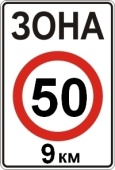 На всем протяжении трассы СУ – 50 км/ч.Нарушение правил ознакомления, помимо ответственности согласноадминистративному Кодексу РФ, экипаж пенализируется следующим образом:первое нарушение скоростного режима (свыше 20 км/ч и до 40 км/ч) – 300 рублей за каждый километр превышения разрешенной скорости;второе нарушение скоростного режима (свыше 20 км/ч и до 40 км/ч) – 600 рублей за каждый километр превышения разрешенной скорости;третье нарушение скоростного режима или превышение разрешенной скорости более, чем на 40 км/ч – отказ в старте, если КСК не примет иного решения.Денежную пенализацию Экипажи  обязаны внести в кассу Организатора  не позднее 11:30 мск – 23 апреля 2016г.Экипажи, не уплатившие денежную пенализацию в назначенное время не допускаются к старту соревнования, если КСК не будет принято иное решение.Ознакомление с трассой вне объявленного расписания, любые тренировки на трассе ралли, запрещены.ПРИЛОЖЕНИЕ 2. Маршрутный лист. Подробный Маршрутный лист будет опубликован дополнительно.ПРИЛОЖЕНИЕ  3. Схемы трассСхема трассы СУ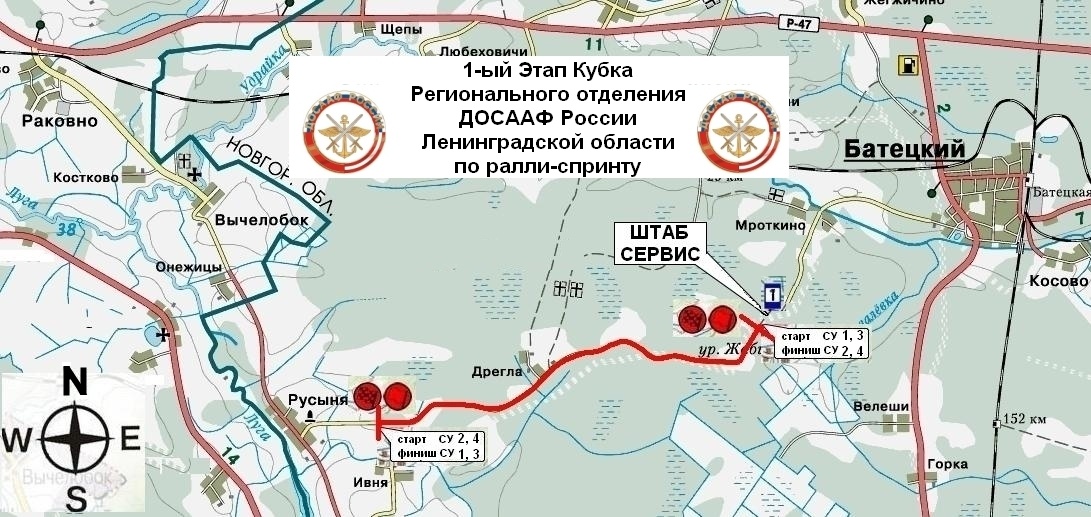 ПРИЛОЖЕНИЕ  4.  График перекрытия скоростных участков.Ралли-спринт «Лужский рубеж 2016»1 Этап Кубка по ралли-спринту «Лужский Рубеж 2016».  ГРАФИК ПЕРЕКРЫТИЯ СКОРОСТНЫХ УЧАСТКОВГрафик перекрытия публикуется в ознакомительных целях.В период проведения соревнований проезд возможен только в перерыве между заездами по согласованию с ГИБДД.В субботу 23 апреля ЗАКРЫТ ПРОЕЗД:      по дороге Мроткино – Русыня. 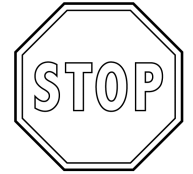 Проезд по прочим дорогам осуществляется без ограничений.Просим Вас соблюдать осторожность и во избежание инцидентов :не оставлять свои автомобили в опасных местах, не выходить на трассу и не начинать движение до прохождения автомобиля с ЗЕЛЕНЫМ проблесковым маячком.Помните, что спортсмены используют всю ширину проезжей части, включая обочины, автомобили проходят трассу на предельных режимах, в любой момент могут потерять управление и не всегда могут объехать находящиеся на их пути объекты и людей.Организационный комитет раллиКомиссар по безопасности: +7 - 960 -259- 46- 90ПРИЛОЖЕНИЕ 5. ТАБЛИЦА ПЕНАЛИЗАЦИИ. ПРИЛОЖЕНИЕ  6. Места размещения обязательных надписей и рекламы на автомобиле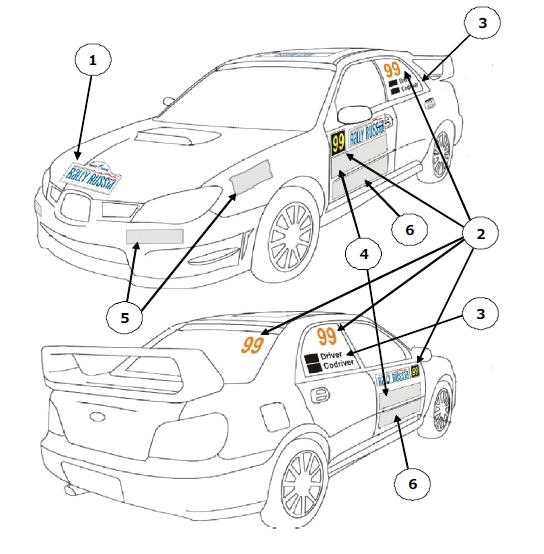 Обязательные наклейки и реклама:1 – Наклейка с наименованием ралли (на капоте)2 – Стартовые номера (на обеих передних дверях, обоих задних боковых стеклах и назаднем стекле)3 – Фамилии и национальные флаги обоих Водителей (на обоих задних боковых стеклах)4 – Ралли-плейт с обязательной рекламой (на обеих передних дверях)5 - Реклама многоэтапного соревнования - Чемпионата, Кубка, Серии и пр. – (на переднембампере и обоих передних крыльях)Необязательная реклама:6 – На обеих передних дверях под ралли-плейтом* - применение номера на заднем стекле не является обязательным                                       ВНИМАНИЕ! АВТОРАЛЛИ!Уважаемые жители!23 апреля в окрестностях п. Батецкий будут проходить авторалли «Лужский Рубеж 2016» В связи с этим, для обеспечения езопасностив субботу 23 апреля Ограничено движение с 09:00 до 11:15 ЗАКРЫТ ПРОЕЗДс 11:15 до 18:15по дороге Мроткино – Дрегла - Ивня - РусыняВ данный период проезд возможен только в перерыве между заездами по согласованию с ГИБДД.Проезд по прочим дорогам осуществляется без ограничений.Мы приносим свои извинения за причинённые неудобства и приглашаем всех желающих посмотреть на это зрелищное мероприятие.Просим Вас соблюдать осторожность и во избежание инцидентов не оставлять свои автомобили на указанных дорогах, не выходить на дорогу и не начинать движение до прохождения автомобиляс ЗЕЛЕНЫМ проблесковым маячком.Помните, что спортсмены используют всю ширину проезжей части, включая обочины, автомобили проходят трассу на предельных режимах,   в любой момент могут потерять управление и не всегда могут объехать находящиеся на их пути объекты и людей.Организационный комитет ралли «Лужский Рубеж 2016»                              Справки по телефону: +7 (960) 259-46-90 .УВАЖАЕМЫЕ ЖИТЕЛИ И ГОСТИ БАТЕЦКОГО РАЙОНА НОВГОРОДСКОЙ ОБЛАСТИ!23 апреля 2016 года , в субботу,  между д. Мроткино, д. Дрегла, д. Русыня состоится ралли-спринт «Лужский Рубеж 2016».Б У Д Ь Т Е    В Н И М А Т Е Л Ь Н Ы   !!!!В этот день  по трассе ралли будут двигаться спортивные  автомобили на высоких  скоростях.Согласно графика перекрытия дорог  движение транспорта будет перекрыто.Приносим вам извинения за доставленные неудобства и убедительно просим вас выполнять несложные требования безопасности:Не выезжайте на трассу на мотоциклах, велосипедах и автомобилях после прохождения по трассе автомобиля комиссара по безопасности с включенными специальными сигналами;Следите за детьми, не оставляйте их без присмотра  и не разрешайте им играть вблизи дорог; По возможности уберите на время гонки  транспортные средства и сельскохозяйственные машины с  проезжей части дорог;Исключите появление на дороге и вблизи нее  домашних животных;   Не выходите на дорогу, выберите безопасное место для просмотра     соревнования. Не выходите за ограничительные ленты;При просмотре ралли никогда не стойте спиной к приближающемуся автомобилю и помните, что наиболее опасными являются внешние стороны ВСЕХ поворотов, внутренние и внешние стороны поворотов, находящихся после прямых участков дорог, участки трассы слева и справа после трамплинов, а также после значительных ям и неровностей;Выезд автомобилей на трассу возможен только после прохождения   судейского автомобиля «Метла» с ВКЛЮЧЕННЫМ ЗЕЛЕНЫМ ПРОБЛЕСКОВЫМ МАЯКОМ!Выполняйте требования служб обеспечения безопасности ралли. Помните, на отдельных участках дороги спортивные автомобили могут развивать скорость более 100 км в час и преодолевать  за одну секунду расстояние более 50 метров!Организаторы авторалли и органы охраны общественного порядка  надеются, что вы получите удовольствие от наблюдения за мастерством автогонщиков и совместными усилиями мы обеспечим безопасное проведение соревнования, сохраним вашу жизнь и жизнь спортсменов. Мы также готовы ответить на ваши вопросы по телефону:   +7 - 960 -259- 46- 90      Богачев Александр – Директор соревнования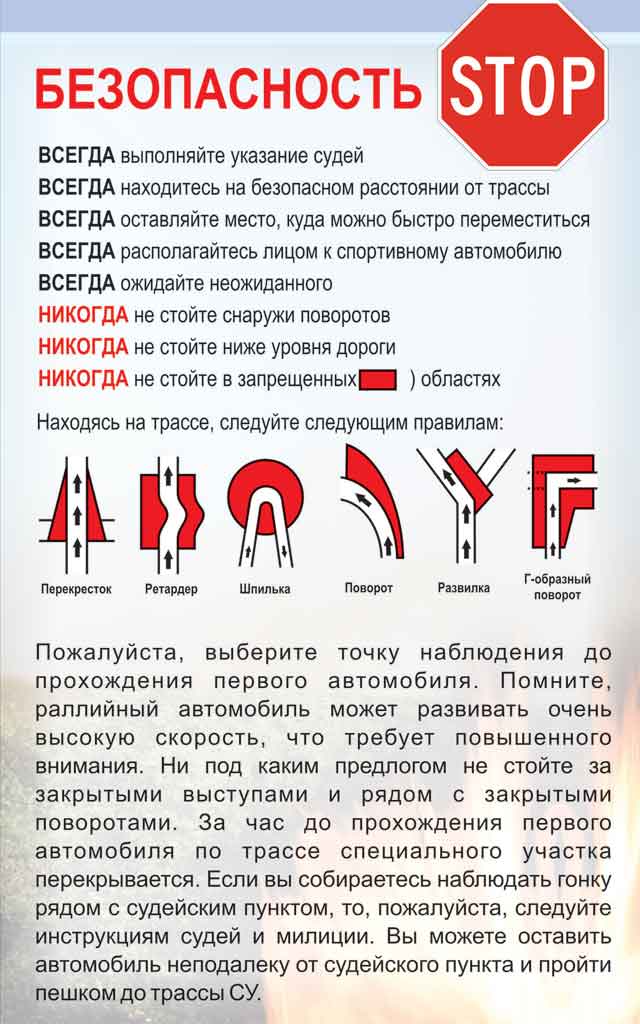           Для безопасности зрителей принимаются следующие меры:пропаганда ралли в местных средствах массовой информации, в афишах, листовках и т.д.;выбор мест и проведения СУ таким образом, чтобы минимизировать перемещение зрителей;организация стоянок автомобилей зрителей и болельщиков на СУ;проезд примерно за час до начала соревнования автомобиля оборудованного громкоговорящей установкой, для оповещения о начале соревнования;удержание публики от перемещения по трассе сотрудниками УВД, ГИБДД и «дорожными маршалами» до прохождения автомобиля, открывающего трассу СУ (с зелёным проблесковым маяком);использование свистков для предупреждения о приближающемся спортивном автомобиле, ограждений мест скопления зрителей и болельщиков.Описание маршрута Ралли-спринт «Лужский рубеж 2016»Трасса ралли проходит по дорогам Батецкого района Новгородской области.  Маршрут ралли проходит в один день и состоит из 2 секций, между которыми предусмотрен перерыв и новое время старта. Ралли проводится на трассе протяженностью ≈ 7 км. Точная информация о трассе приведена в схеме трассы и Дорожной книге.Общая длина ДС ≈ 28 км. Количество ДС – 4. Покрытие – грунт, гравий. Ознакомление с трассой ралли будет проводиться 23 апреля 2016г. (суббота) в соответствии с программой ралли и Расписанием ознакомления, приведенном в Приложении  к Регламенту.Трассы всех СУ являются дорогами общего пользования и не перекрываются при ознакомлении с ними. Экипажи обязаны строго соблюдать ПДД.Соблюдение экипажами ПДД может контролироваться судьями и сотрудниками ДПС.Ралли-спринт проводится в субботу 23 апреля 2016 года.Движение транспорта по дорогам, где проложена трасса Скоростного Участка, будет перекрыто, согласно графика перекрытия дорог.Проезд по прочим дорогам осуществляется без ограничений.Старт соревнования запланирован  у Д. МРОТКИНО Батецкого р-на НО,На «раллийной поляне».Все участники собираются в предстартовой зоне с  11-00. В 12- оо запланировано открытие соревнований. Начиная с 12-оо, с интервалом в одну минуту, все участники получают маршрутные документы и двигаются к месту старта первого Скоростного Участка. В течении дня экипажи двигаются согласно расписания по маршруту ралли с соблюдением ПДД от одного Скоростного Участка к другому, где проходят непосредственно соревнования на скорость и точность движения по дороге закрытой для постороннего движения.1 секция: начинается  у Д. МРОТКИНО Батецкого р-на НО,«Раллийная поляна»,со старта в 12-оо и заканчивается там же – «техзона» в 14 -40 (1-ый экипаж).Секция содержит 2 скоростных участка: СУ 1, СУ 2 – «Мроткино» и «Русыня»  (по 7 км.)2 секция: начинается у Д. МРОТКИНО Батецкого р-на НО,«Раллийная поляна»,С выезда из «техзоны» в 15 -00 и заканчивается там же – «техзона» в 18 -00 (1-ый экипаж).Секция содержит 2 скоростных участка: СУ 3, СУ 4 – «Мроткино» и «Русыня»  (по 7 км.)Схема ралли и график перекрытия прилагаются.Меры безопасности и управления раллиСоревнование проводится по составленному расписанию, соблюдение которого является обязательным для всех участвующих экипажей.Расписание учитывает перемещение участников ралли на дорожных секторах между Скоростными Участками с соблюдением Правил Дорожного Движения.Во время ознакомительного периода 23 апреля 2016 года в населённых пунктах по всей трассе (где дополнительно введены ограничения) намечен радарный контроль соблюдения участниками скоростного режима.На всех местах стартов Скоростных Участков (во время их работы) будут находиться дежурные бригады «Скорой помощи».В течение всего ралли 23 апреля 2016 года для оперативной (по безопасности и управлению гонкой) и служебной (для получения с трассы ралли информации о результатах спортсменов) связи используются радиосредства УКВ диапазона и сотовые телефоны.В течении всего ралли со СТАРТА СУ поступает информация о стартовавших экипажах. На финише СУ (СТОП) и постах безопасности судьи отслеживают движение экипажей по трассе. В случае отсутствия (пропажи) Экипажа или несчастного случая на СУ Руководитель гонки по каналам связи дает указание на СУ немедленно остановить движение спортивных автомобилей по данному участку и задействовать службы «скорой помощи», МЧС и эвакуации.За 1 час(45 минут) до времени движения по расписанию 1-го экипажа по всей трассе ралли перемещается оборудованный проблесковыми маяками «закрывающий» автомобиль с Начальником службы безопасности ралли, Комиссаром по маршруту и главным Хронометристом, задача которых – проверка обустройства трассы средствами безопасности, проверка правильности расстановки судейских бригад и судейского оборудования, а также сверка приборов хронометража.За 10-7-5-3 минут до времени движения по расписанию 1-го экипажа по всей трассе проезжают «нулевые» экипажи службы дистанции ралли:«04», «03», «00», «0». Их движение в точности соответствует движению зачётных экипажей, поэтому задача «нулевых» экипажей – проверка готовности и «настройка» судейского обеспечения трассы.За последним по расписанию зачётными экипажами следует один или два «открывающих» судейских автомобиля, задача которых – указания по эвакуации сошедших спортивных автомобилей, снятия режима перекрытия дорог, сбор судейских протоколов и открытие общего дорожного движения.Расчёт потребности Служб обеспечения ралли «Лужский рубеж 2016», время и места непосредственной работы прилагаются.ПЛАН ВЗАИМОДЕЙСТВИЯруководства ралли и спецслужб при возникновении нештатных ситуацийПри возникновении необходимости срочного проезда спецслужб, для выполнения ими своих служебных задач, по участкам дорог, задействованных под проведение скоростных участков ралли (СУ), в момент их перекрытия  проезд может быть осуществлен следующим порядком:1    Спецслужба сообщает в Штаб ралли, по указанным ниже телефонам информацию о планируемом проезде по перекрытому участку дороги.Руководитель гонки по своим каналам связи дает указание на СУ немедленно остановить движение спортивных автомобилей по данному участку и пропустить автомобиль спецслужбы в указанном  направлении.2    Руководитель СУ останавливает движение спортивных автомобилей на СУ. Убеждается в отсутствии спортивных автомобилей на трассе СУ, которые могут являться опасным препятствием для проезда автомашины спецслужб, v пропускает спец. автомобиль по трассе ралли, для выполнения последним своих задач. После проезда спец. автомобиля, руководитель СУ возобновляет движение спортивных автомобилей. Примечание:Пропуск спец. автомобиля по трассе ралли быстрее осуществляется в направлении движения маршрута ралли, так как спец. автомобиль может быть выпущен на трассу ралли сразу после спортивного автомобиля.При  необходимости  проезда спец. автомобиля  навстречу основному потоку спортивных автомобилей по трассе ралли, необходимо пропустить все спортивные автомобили, уже стартовавшие на данном СУ т.е. движущиеся на данном отрезке трассы с большой скоростью и знающие что дорога перекрыта от постороннего движения, и выбирающие оптимальную траекторию движения по дорожному полотну, включая всю ширину проезжей части. Задержка проезда спец. транспорта при таком варианте, может составлять от 5 до 20 минут, в зависимости от длины СУ. Своевременное оповещение Руководителягонки в Штабе ралли может резко сократить период задержки, а в некоторых случаях и исключить возможность задержки.Контактный телефон комиссара по безопасности: +7 - 960 -259- 46- 90 - Богачев Александр.Инструкция по работе дорожных маршалов.По прибытии на место дежурства маршал размечает  свой пост сигнальной лентой (перетяжка примыкающих дорог, ограждение опасных для зрителей мест и т.д.)После закрытия движения на данном СУ согласно графику перекрытия дорог и прохождения закрывающего автомобиля (автомобиль БЕЗОПАСНОТЬ с включенной ОРАНЖЕВОЙ «мигалкой»)  Маршал обязан:Корректно пресекать все попытки появления на трассе СУ авто,мото,вело транспорта и сельскохозяйственной техникиКорректно пресекать появление людей и животных на дороге, а в опасных местах (повороты, трамплины) и в непосредственной близости от дороги, так как спортсмены могут в любой момент вылететь с трассыВ местах скопления зрителей (а это и есть, как правило, опасные места) следить за тем, чтобы люди не заходили  за сигнальную ленту натянутую ВамиСледить за собственной безопасностьюДавать информацию о предположительном окончании режима перекрытияПрекращение движения спортивных автомобилей не означает окончание режима перекрытия. Движение по дороге (трассе СУ) возобновляется только после прохождения  открывающего автомобиля с зелёной «мигалкой».Контактный телефон комиссара по безопасности: +7 - 960 -259- 46- 90 - Богачев Александр.Инструкция для постов перекрытия на подъезде к скоростному участкуВашей задачей является перекрыть движение в сторону скоростного участка согласно графику перекрытия дорог. После перекрытия движения организовать парковку подъезжающих автомобилей так, чтобы оставался свободным  проезд для спортивных автомобилей к старту СУ в два ряда.Далее в сторону СУ Вы пропускаете только следующие автомобили:Спортивные автомобили, участвующие в данном ралли. Они имеют бортовой номер, наклейку на капоте с эмблемой ралли и пропуск УЧАСТНИК в правом верхнем углу лобового стекла. Автомобили организатора, имеющие пропуск ОРГАНИЗАТОР  на лобовом стекле и надпись БЕЗОПАСНОСТЬ на капоте и передних дверях.Автомобили судей, имеющие пропуск ОРГАНИЗАТОР на лобовом стекле.Автомобиль скорой помощи, едущий на старт СУ.Ни в коем случае не пропускайте автомобили с пропусками ПРЕССА, ПРЕДСТАВИТЕЛЬ,  СЕРВИС и все автомобили без пропусков.При возникновении необходимости проезда автомобилей спецслужб (милиции, пожарных, скорых), действуйте согласно плану взаимодействия.Образцы пропусков прилагаются.===========================================================Инструкция для постов перекрытия у финиша скоростного участкаВашей задачей является перекрыть движение в сторону скоростного участка согласно графику перекрытия дорог. После перекрытия движения организовать парковку подъезжающих автомобилей так, чтобы оставался свободным  проезд для спортивных автомобилей,  выезжающих с СУ.Далее в сторону СУ Вы пропускаете только следующие автомобили:Автомобили организатора, имеющие пропуск ОРГАНИЗАТОР на лобовом стекле и надпись БЕЗОПАСНОСТЬ на капоте и передних дверях.Ни в коем случае не пропускайте автомобили с пропусками ПРЕССА,   СЕРВИС и все автомобили без пропусков.При возникновении необходимости проезда автомобилей спецслужб (милиции, пожарных, скорых), действуйте согласно плану взаимодействия.Образцы пропусков прилагаются.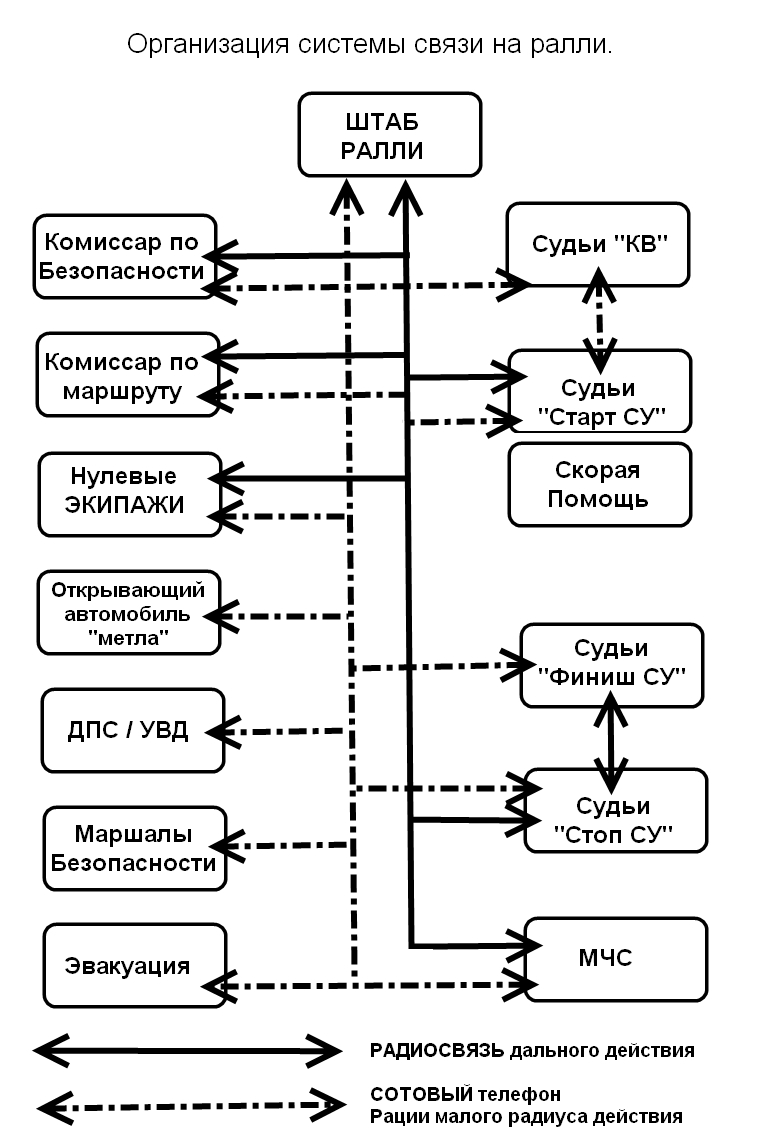 Канал безопасности Ралли «ЛУЖСКИЙ РУБЕЖ  2016»                                                                   + 40 – 60 минут 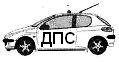 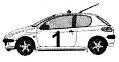                                                                   + 40 – 60 минут  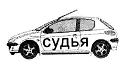                                                                  + 30 – 40 минут 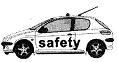                                                          + 10 минут 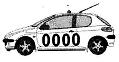                                                   + 7 минут 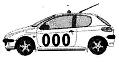                                        + 5 минут 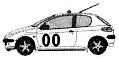                             + 3 минут 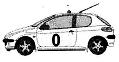                              СПОРТИВНЫЙ КАНАЛ                        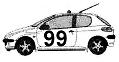                               + 5 – 15 минут             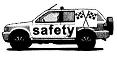 График работы бригад ДПС (ГИБДД).23 апреля 2016 года.ДПС (ГИБДД), Бригада №1 Время прибытия 09:00Место подачи: д.  Мроткино Батецкого р-на НО, («раллийная поляна»).Время работы с 09:00 до 11:00  Трасса ралли, контроль скоростного режима.Время работы с 11:15 до 18:15  Старт / Финиш Скоростного Участка - у д. Мроткино (по направлению к д. Русыня). (согласно графика перекрытия).ДПС (ГИБДД), Бригада №2 Время прибытия 09:00Место подачи: д.  Мроткино Батецкого р-на НО, («раллийная поляна»).Время работы с 09:00 до 11:00  Трасса ралли, контроль скоростного режима.Время работы с 11:15 до 18:15  Старт / Финиш Скоростного Участка - у д. Русыня (по направлению к д. Мтрокино). (согласно графика перекрытия).Инструкции по перекрытию СУ и схема трассы прилагаются.График работы бригад УВД23 апреля 2016 года.УВД, Бригада №1 Время прибытия 10:30Место подачи: п. Мроткино Батецкого р-на НО, («раллийная поляна»).Время работы с 11:15 до 18:15  Старт / Финиш Скоростного Участка - у д. Мроткино (по направлению к д. Русыня). (согласно графика перекрытия).УВД, Бригада №2 Время прибытия 10:30Место подачи: п. Мроткино Батецкого р-на НО, («раллийная поляна»).Время работы с 11:15 до 18:15  Старт / Финиш Скоростного Участка - у д. Русыня (по направлению к д. Мтрокино). (согласно графика перекрытия).УВД, Бригада №3 Время прибытия 10:30Место подачи: д. Мроткино Батецкого р-на НО, («раллийная поляна»).Время работы с 11:15 до 18:15  Пост безопасности Скоростного Участка - у д. Дрегла. (согласно графика перекрытия).Инструкции по перекрытию СУ и схема трассы прилагаются.График работы бригад скорой помощи.23 апреля 2016 года.Бригада №1 Время готовности: 09:00Время работы с 09:00 до 11:00 Предстартовый медицинский осмотр экипажей. Место работы: д. Мроткино Батецкого р-на НО, («раллийная поляна»). (У штаба Ралли).Время работы с 11:15 до 18:15  Место работы: Рядом с передвижным судейским постом «СТАРТ» по дороге от д. Мроткино к д. Русыня Батецкого района НО.   (согласно графика перекрытия до окончания соревнований).Эвакуация пострадавших осуществляется автомобилем СМП дежурившим на старте СУ.Эвакуация пострадавших осуществляется по маршруту: Русыня – Дрегла - Батецкий.Службы «скорой помощи» ближайших к трассе ралли больниц находятся в состоянии повышенной готовности.Эвакуация пострадавших – Муниципальное медицинское учреждение «Батецкая центральная районная больница» (ММУ «Батецкая ЦРБ») Адрес: Новгородская обл., п. Батецкий, ул. Советская д. 10.===========================================================В течение всего ралли для оперативной (по безопасности и правлению гонкой) и служебной (для получения с трассы ралли информации о результатах спортсменов) связи используются радиосредства УКВ диапазона и сотовые телефоны.В течении всего ралли со СТАРТА СУ поступает информация о стартовавших экипажах. На финише СУ (СТОП) судьи отслеживают движение экипажей по трассе. В случае отсутствия (пропажи) Экипажа или несчастного случая на СУ Руководитель гонки по каналам связи дает указание на СУ немедленно остановить движение спортивных автомобилей по данному участку и задействовать службы «скорой помощи», МЧС и эвакуации.График работы МЧС.23 апреля 2016 года.Бригада №1 Время прибытия 10:30Место подачи: п. Мроткино Батецкого р-на НО, («раллийная поляна»).Время работы с 11:15 до 18:15.  Место работы: Рядом с передвижным судейским постом «СТАРТ» по дороге от д. Мроткино к д. Русыня Батецкого района НО.   (согласно графика перекрытия до окончания соревнований).Эвакуация пострадавших осуществляется автомобилем СМП дежурившим на старте СУ.Эвакуация пострадавших осуществляется по маршруту: Русыня – Дрегла - Батецкий.Службы «скорой помощи» ближайших к трассе ралли больниц находятся в состоянии повышенной готовности.Эвакуация пострадавших – Муниципальное медицинское учреждение «Батецкая центральная районная больница» (ММУ «Батецкая ЦРБ») Адрес: Новгородская обл., п. Батецкий, ул. Советская д. 10.===========================================================В течение всего ралли для оперативной (по безопасности и правлению гонкой) и служебной (для получения с трассы ралли информации о результатах спортсменов) связи используются радиосредства УКВ диапазона и сотовые телефоны.В течении всего ралли со СТАРТА СУ поступает информация о стартовавших экипажах. На финише СУ (СТОП) судьи отслеживают движение экипажей по трассе. В случае отсутствия (пропажи) Экипажа или несчастного случая на СУ Руководитель гонки по каналам связи дает указание на СУ немедленно остановить движение спортивных автомобилей по данному участку и задействовать службы «скорой помощи», МЧС и эвакуации.График работы Судейских бригад.23 апреля 2016 года.Бригада №1 КВ, Старт СУ.1-ое Время готовности: 11:15.1-ое Место работы: окончание д. Мроткино по дороге к д. Русыня.Время работы с 12:00 до 14:00  (старт СУ).2-ое Время готовности: 14:30.2-ое Место работы: окончание д. Русыня по дороге к д. Мроткино. Время работы с 15:00 до 18:00  (старт СУ) (согласно графика перекрытия).Бригада №2 Финиш СУ, Стоп СУ.1-ое Время готовности: 11:151-ое Место работы: окончание д. Русыня по дороге к д. Мроткино.Время работы с 12:00 до 14:00  (финиш СУ).2-ое Время готовности: 14:30.2-ое Место работы: окончание д. Мроткино по дороге к д. Русыня.Время работы с 15:00 до 18:00  (финиш СУ) (согласно графика перекрытия).Расчёт потребности служб обеспечения  ралли «Лужский Рубеж 2016».23 апреля 2016 года.Время работы согласно графиков.Координаты служб обеспечения безопасности ралли «Лужский Рубеж – 2016»Код городаМедицинское учреждение для приёма пострадавших:Муниципальное медицинское учреждение «Батецкая центральная районная больница» (ММУ «Батецкая ЦРБ») .Адрес: Новгородская обл., п. Батецкий, ул Советская д. 10.ЗАЧЕТТребования к автомобилям1600НПодготовленные в соответствии с требованиями Приложения 9 к КиТТ 2015 года  к группам «1400Н» и «1600Н»2000НПодготовленные в соответствии с требованиями Приложения 9 к КиТТ 2015 года к группам «2000Н»АбсолютныйВсе вышеперечисленные автомобили Зачетных групп  1600Н, 2000Н, автомобили, подготовленные в соответствии с требованиями Приложения 9 к КиТТ 2015 года к классу 4000Н и автомобили, подготовленные согласно техническим требованиям для класса N4 Приложения «J» к МСК ФИА (за исключением автомобилей S2000)          Автомобили, в конструкции которых использовано что-либо из нижеперечисленного, участвуют в следующей (по приведенному рабочему объему) Зачетной группе:более 2-х  дроссельных заслонок в системе впуска;с измененной кинематикой подвески (изменено место расположения точек крепления подвески к кузову и/или ширина кузова над передней и/или задней осями), за исключением требований п.п. 3.16.2. Приложения 9 к КиТТ 2015 года.секвентальная КПП          Автомобили, в конструкции которых использовано что-либо из нижеперечисленного, участвуют в следующей (по приведенному рабочему объему) Зачетной группе:более 2-х  дроссельных заслонок в системе впуска;с измененной кинематикой подвески (изменено место расположения точек крепления подвески к кузову и/или ширина кузова над передней и/или задней осями), за исключением требований п.п. 3.16.2. Приложения 9 к КиТТ 2015 года.секвентальная КППР3КР3КСтандарт 2000Легковые автомобили с приводом на одну ось и с заявленным рабочим объемом двигателя до 2000 см3, соответствующие требованиям ПДД РФ и Техническому регламенту для зачета Стандарт на 2016 годСтандарт (АБС)Легковые автомобили с приводом на одну ось или две оси, в т.ч. зачета (Стандарт 2000), соответствующие требованиям ПДД РФ и Техническому регламенту для зачета Стандарт на 2016 годСтатьи, пунктыВид нарушенияОтказ в старте (исключение)Отказ в старте (исключение)ПенализацияПенализацияПР-05/16ВремяДенежный штраф3.2.1Не представление оригинала заполненной заявочной формыОрганизаторОрганизатор3.3.2Неуплата заявочного взносаОрганизаторОрганизатор3.4.4Отсутствие во время ралли в автомобиле одного из членов экипажа или присутствие во время ралли в автомобиле постороннего лицаКСККСК3.5.3Нарушение правил размещения официальных наклеек ралли (наклейка отсутствует или перекрыта другими наклейками):Отсутствие на автомобиле одной официальной или идентифицирующей наклейки или одного стартового номера50%Отсутствие на автомобиле обоих стартовых номеров КСККСК3.5.4Отсутствие на автомобиле фамилии пилота или национального флага10%3.5.5Использование специальной раскраски автомобиля или специальных сигналов, дающих право на получение преимущественного права проездаКСККСК4.5.8Несоблюдение предписаний при аварии на СУ другого экипажаКСККСККСК4.5.9Несоблюдение установленного режима движения при движении по трассе остановленного СУКСККСККСК4.5.10Невыполнение действий, предписанных в случае собственной аварииКСК4.7.3Отсутствие на автомобиле необязательной рекламы организатора, если участник согласился на ее размещение (за каждый элемент)за один отсутствующий элемент10%за отсутствие всех элементов100%5.2.1Нарушение правил ознакомленияНарушение расписания ознакомленияКСККСКдвижение по трассам СУ в направлении, противоположном установленному дорожной книгой10%невыполнение ограничений на проезд по дорогам, входящих в состав СУ раллиКСККСК5.2.2Несоответствие автомобиля ознакомления, включая шины, установленным требованиямОрганизатор (отказ в ознакомлении)Организатор (отказ в ознакомлении)5.2.3Нарушение скоростного режима при ознакомлении с трассой ралли1-е нарушение свыше  и до  (за каждый  превышения)300 руб.2-е нарушение свыше  и до  (за каждый  превышения)600 руб.3-е нарушение, или превышение более чем на КСККСККСККСК5.3.2Нарушение правил прохождения административных проверок:опоздание на административные проверки в пределах времени их работы20%Отсутствие или несоответствие установленным требованиям любого документа, контролируемого на административных проверкахКСККСКне прохождение административной проверки в течение времени их работыКСККСК5.3.3Нарушение правил прохождения предстартовых технических проверок:опоздание на предстартовые технические проверки в пределах времени их работы20%не прохождение предстартовой технической проверки в течение времени ее работыКСККСКотсутствие необходимых документов при прохождении технических проверокКСККСКтехническое несоответствие автомобиля требованиям ФИА / РАФКСККСК5.3.45.3.5Обнаруженное в ходе ралли несоответствие автомобиля регламентации ФИА / РАФКСККСКОтсутствие или повреждение в ходе ралли идентифицирующих маркировок КСККСК3.5.55.3.6Невыполнение требований по применению шин или топливаКСККСККСККСК5.4.1Отклонение от маршрута (трассы) раллиКСККСК5.4.2Нарушение ПДД во время ралли1-е нарушение10%2-е нарушение5:003-е нарушениеКСККСК5.4.3Запрещенная посторонняя помощь на маршруте раллиКСККСК5.4.4Преднамеренное блокирование проезда, препятствие обгону, неспортивное поведениеКСККСККСККСК5.5.2Самовольные исправления в контрольной картеКСКНарушение установленной последовательности или отсутствие отметок в контрольной картеКСКПовторный въезд в зону контроляКСКНе предъявление контрольной карты на пункте контроляКСК5.5.5Нарушение режима закрытого парка в зоне контроляКСККСККСКОстановка или преднамеренное движение с низкой скоростью между знаком начала зоны контроля и местом контроля времениКСККСКНевыполнение указаний судей в пунктах контроляКСККСК5.5.6Несоблюдение процедуры получения отметки в пункте контроляКСККСК5.5.9Отклонения от установленного расписания ралли:Опережение на пункте КВ (за 1 минуту) 1:001:00Опоздание на пункт КВ (за 1 минуту)0:100:10Опоздание свыше:15 минут – между двумя пунктами КВ30 минут – на секции или за день60 минут – по всему раллиКСК5.6.1Опоздание при постановке автомобиля в предстартовую зону, если закрытый парк перед стартом не применяется10%Нарушение правил закрытого парка при постановке в предстартовую зонуКСККСКОпоздание на старт ралли, дня, секции более 15-ти минутКСК5.7.3Нарушение правил движения на СУ:движение на СУ в направлении, противоположном предписанномуКСКнарушение требований безопасности при движении по трассе СУКСК5.7.4Неспособность экипажа стартовать на СУ в течение 20 секунд после подачи стартовой командыСтарший судья старта СУ5.7.5Опоздание на старт СУ относительно назначенного времени старта (за 1 минуту)1:001:005.7.6Фальстарт на СУ:1-е нарушение0:100:102-е нарушение1:001:003-е нарушение3:003:00Последующий или умышленный фальстартКСК5.7.7остановка на финише СУ в зоне между желтым предупреждающим о финише знаком и знаком «Stop»КСКотсутствие в контрольной карте записи времени на старте СУ по вине экипажаКСКотсутствие в контрольной карте записи времени на финише СУ по вине экипажа5:005:005.10.3Нарушение правил сервисного обслуживанияКСККСККСК5.10.4Превышение скорости 30 км/час в сервисном парке10%5.10.6Нарушение правил замены и использования шинКСККСККСККСК5.10.7Нарушение правил дозаправки автомобилейКСККСК5.11.3Нарушения правил (режима) закрытого парка:Производство любых работ с автомобилем, его дозаправка или буксированиеКСК5.11.4получение посторонней помощиКСККСККСК5.11.2Прочие нарушенияКСК5.11.6Ремонт с разрешения технических контролеров (за 1 минуту)1:001:005.12.1Нарушения при проведении заключительного контроля:неприбытие автомобиля на заключительные технические проверкиКСКОбнаруженное несоответствие автомобиля регламентации ФИА / РАФ, отсутствие идентифицирующих маркировокКСККСККСКНастоящий Регламент.Отклонение от норматива на РГ (за 1 сек.)0:010:01Настоящий Регламент.Превышение скорости 99 км/час на РГ (за каждый 1 км/час)0:100:10Заня-тое местоКоличество стартовавших Участников.Количество стартовавших Участников.Количество стартовавших Участников.Количество стартовавших Участников.Количество стартовавших Участников.Количество стартовавших Участников.Количество стартовавших Участников.Количество стартовавших Участников.Количество стартовавших Участников.Количество стартовавших Участников.Количество стартовавших Участников.Количество стартовавших Участников.Количество стартовавших Участников.Количество стартовавших Участников.Количество стартовавших Участников.Количество стартовавших Участников.Количество стартовавших Участников.Количество стартовавших Участников.Количество стартовавших Участников.20 и более1918171615141312111098765432110010010010010010010010010010010090807060504030202888887878686858483828172625343342414137978787776757472716966574839302111147171696867666462605754463728191015656462615957555350474335271810165957565452504845423834251791753515048464341373430251791848464442403734312722169194341393734312824201581103836343129252218138111343229272420161271123027252219151161132623201714106114221916131061151815129511614128511711851188411941201Программа соревнований:Программа соревнований:Программа соревнований:21 апреля 2016 (четверг)12:00Окончание приёма заявок. Публикация списка участников23 апреля 2016 (суббота)08:00 - 10:0009:00 - 11:0009:00 - 11:00Регистрация участников, административные проверки23 апреля 2016 (суббота)08:00 - 10:0009:00 - 11:0009:00 - 11:00Ознакомление с трассой23 апреля 2016 (суббота)08:00 - 10:0009:00 - 11:0009:00 - 11:00Техническая инспекция23 апреля 2016 (суббота)09:00 - 11:00Предстартовый медицинский осмотр23 апреля 2016 (суббота)12:00Старт ралли-спринта23 апреля 2016 (суббота)18:00Финиш ралли-спринта23 апреля 2016 (суббота)18:30Объявление предварительных результатов23 апреля 2016 (суббота)19:00Награждение победителейРуководитель ГонкиМихаил ГущинТелефон: +7-999-217-73-13Санкт-ПетербургГлавный СекретарьЮлия НиколаеваЛО. г. ЛугаКомиссар по маршрутуАлександр БогачевЛО. Г. ЛугаКомиссар по безопасностиАлександр БогачевЛО. Г. ЛугаТехнический КомиссарВасилий БалябинЛО. Г. ЛугаДиректор соревнованияАлександр БогачевТелефон: + 7- 960 -259- 46- 90ЛО. Г. ЛугаОфицер по связи с УчастникамиЛюдмила Зинченко Телефон: + 7-906-272-75-05ЛО. г. ЛугаЗАЧЕТТребования к автомобилям1600НПодготовленные в соответствии с требованиями Приложения 9 к КиТТ 2015 года  к группам «1400Н» и «1600Н»2000НПодготовленные в соответствии с требованиями Приложения 9 к КиТТ 2015 года к группам «2000Н»АбсолютныйВсе вышеперечисленные автомобили Зачетных групп  1600Н, 2000Н, автомобили, подготовленные в соответствии с требованиями Приложения 9 к КиТТ 2015 года к классу 4000Н и автомобили, подготовленные согласно техническим требованиям для класса N4 Приложения «J» к МСК ФИА (за исключением автомобилей S2000)Автомобили, в конструкции которых использовано что-либо из нижеперечисленного, участвуют в следующей (по приведенному рабочему объему) Зачетной группе:более 2-х  дроссельных заслонок в системе впуска;с измененной кинематикой подвески (изменено место расположения точек крепления подвески к кузову и/или ширина кузова над передней и/или задней осями), за исключением требований п.п. 3.16.2. Приложения 9 к КиТТ 2015 года.секвентальная КППАвтомобили, в конструкции которых использовано что-либо из нижеперечисленного, участвуют в следующей (по приведенному рабочему объему) Зачетной группе:более 2-х  дроссельных заслонок в системе впуска;с измененной кинематикой подвески (изменено место расположения точек крепления подвески к кузову и/или ширина кузова над передней и/или задней осями), за исключением требований п.п. 3.16.2. Приложения 9 к КиТТ 2015 года.секвентальная КППР3КР3КСтандарт 2000Легковые автомобили с приводом на одну ось и с заявленным рабочим объемом двигателя до 2000 см3, соответствующие требованиям ПДД РФ и Техническому регламент для зачета Стандарт на 2016 годСтандарт (АБС)Легковые автомобили с приводом на одну ось или две оси, в т.ч. зачета (Стандарт 2000), соответствующие требованиям ПДД РФ и Техническому регламент для зачета Стандарт на 2016 годСУоткудакудаВремяСУ 1, 2, «МРОТКИНО»СТАРТ ФИНИШ09ч.00м – 10ч. 50м.СУ 3, 4 «РУСЫНЯ»СТАРТ ФИНИШ09ч.00м – 11ч. 00м.Наименование СУВремя первого экипажаСУ 1 (Мроткино 1)12:00СУ 2 (Русыня 1)13:20СУ 3 (Мроткино 2)15:00СУ 4 (Русыня 2)16:2023 апреля 2016г. Суббота.23 апреля 2016г. Суббота.23 апреля 2016г. Суббота.23 апреля 2016г. Суббота.23 апреля 2016г. Суббота.23 апреля 2016г. Суббота.НОМЕР СУНАЗВАНИЕ СУЗакрытиеспорт каналспорт каналОткрытиеСУ-1Мроткино 111:1512:0012:59---------СУ-2Русыня 1 ---------13:2014:19---------СУ-3Мроткино 2---------15:0015:59---------СУ-4Русыня 2---------16:2018:0018:15Статьи, пунктыВид нарушенияОтказ в старте (исключение)Отказ в старте (исключение)ПенализацияПенализацияПР-05/16ВремяДенежный штраф3.2.1Не представление оригинала заполненной заявочной формыОрганизаторОрганизатор3.3.2Неуплата заявочного взносаОрганизаторОрганизатор3.4.4Отсутствие во время ралли в автомобиле одного из членов экипажа или присутствие во время ралли в автомобиле постороннего лицаКСККСК3.5.3Нарушение правил размещения официальных наклеек ралли (наклейка отсутствует или перекрыта другими наклейками):3.5.3Отсутствие на автомобиле одной официальной или идентифицирующей наклейки или одного стартового номера50%3.5.3Отсутствие на автомобиле обоих стартовых номеров КСККСК3.5.4Отсутствие на автомобиле фамилии пилота или национального флага10%3.5.5Использование специальной раскраски автомобиля или специальных сигналов, дающих право на получение преимущественного права проездаКСККСК4.5.8Несоблюдение предписаний при аварии на СУ другого экипажаКСККСККСК4.5.9Несоблюдение установленного режима движения при движении по трассе остановленного СУКСККСККСК4.5.10Невыполнение действий, предписанных в случае собственной аварииКСК4.7.3Отсутствие на автомобиле необязательной рекламы организатора, если участник согласился на ее размещение (за каждый элемент)4.7.3за один отсутствующий элемент10%4.7.3за отсутствие всех элементов100%5.2.1Нарушение правил ознакомления5.2.1Нарушение расписания ознакомленияКСККСК5.2.1движение по трассам СУ в направлении, противоположном установленному дорожной книгой10%5.2.1невыполнение ограничений на проезд по дорогам, входящих в состав СУ раллиКСККСК5.2.2Несоответствие автомобиля ознакомления, включая шины, установленным требованиямОрганизатор (отказ в ознакомлении)Организатор (отказ в ознакомлении)5.2.3Нарушение скоростного режима при ознакомлении с трассой ралли5.2.35.2.31-е нарушение свыше 20 км/ч и до 40 км/ч (за каждый 1 км/ч превышения)300 руб.5.2.32-е нарушение свыше 20 км/ч и до 40 км/ч (за каждый 1 км/ч превышения)600 руб.5.2.33-е нарушение, или превышение более чем на 40 км/чКСККСККСККСК5.3.2Нарушение правил прохождения административных проверок:5.3.2опоздание на административные проверки в пределах времени их работы20%5.3.2Отсутствие или несоответствие установленным требованиям любого документа, контролируемого на административных проверкахКСККСК5.3.2не прохождение административной проверки в течение времени их работыКСККСК5.3.3Нарушение правил прохождения предстартовых технических проверок:5.3.3опоздание на предстартовые технические проверки в пределах времени их работы20%5.3.3не прохождение предстартовой технической проверки в течение времени ее работыКСККСК5.3.3отсутствие необходимых документов при прохождении технических проверокКСККСК5.3.3техническое несоответствие автомобиля требованиям ФИА / РАФКСККСК5.3.45.3.5Обнаруженное в ходе ралли несоответствие автомобиля регламентации ФИА / РАФКСККСК5.3.45.3.5Отсутствие или повреждение в ходе ралли идентифицирующих маркировок КСККСК3.5.55.3.6Невыполнение требований по применению шин или топливаКСККСККСККСК5.4.1Отклонение от маршрута (трассы) раллиКСККСК5.4.2Нарушение ПДД во время ралли5.4.21-е нарушение10%5.4.22-е нарушение5:005.4.23-е нарушениеКСККСК5.4.3Запрещенная посторонняя помощь на маршруте раллиКСККСК5.4.4Преднамеренное блокирование проезда, препятствие обгону, неспортивное поведениеКСККСККСККСК5.5.2Самовольные исправления в контрольной картеКСК5.5.2Нарушение установленной последовательности или отсутствие отметок в контрольной картеКСК5.5.2Повторный въезд в зону контроляКСК5.5.2Не предъявление контрольной карты на пункте контроляКСК5.5.5Нарушение режима закрытого парка в зоне контроляКСККСККСК5.5.5Остановка или преднамеренное движение с низкой скоростью между знаком начала зоны контроля и местом контроля времениКСККСК5.5.5Невыполнение указаний судей в пунктах контроляКСККСК5.5.6Несоблюдение процедуры получения отметки в пункте контроляКСККСК5.5.9Отклонения от установленного расписания ралли:5.5.9Опережение на пункте КВ (за 1 минуту) 1:001:005.5.9Опоздание на пункт КВ (за 1 минуту)0:100:105.5.9Опоздание свыше:15 минут – между двумя пунктами КВ30 минут – на секции или за день60 минут – по всему раллиКСК5.6.1Опоздание при постановке автомобиля в предстартовую зону, если закрытый парк перед стартом не применяется10%5.6.1Нарушение правил закрытого парка при постановке в предстартовую зонуКСККСК5.6.1Опоздание на старт ралли, дня, секции более 15-ти минутКСК5.7.3Нарушение правил движения на СУ:5.7.3движение на СУ в направлении, противоположном предписанномуКСК5.7.3нарушение требований безопасности при движении по трассе СУКСК5.7.4Неспособность экипажа стартовать на СУ в течение 20 секунд после подачи стартовой командыСтарший судья старта СУ5.7.5Опоздание на старт СУ относительно назначенного времени старта (за 1 минуту)1:001:005.7.6Фальстарт на СУ:5.7.61-е нарушение0:100:105.7.62-е нарушение1:001:005.7.63-е нарушение3:003:005.7.6Последующий или умышленный фальстартКСК5.7.7остановка на финише СУ в зоне между желтым предупреждающим о финише знаком и знаком «Stop»КСК5.7.7отсутствие в контрольной карте записи времени на старте СУ по вине экипажаКСК5.7.7отсутствие в контрольной карте записи времени на финише СУ по вине экипажа5:005:005.10.3Нарушение правил сервисного обслуживанияКСККСККСК5.10.4Превышение скорости 30 км/час в сервисном парке10%5.10.6Нарушение правил замены и использования шинКСККСККСККСК5.10.7Нарушение правил дозаправки автомобилейКСККСК5.11.3Нарушения правил (режима) закрытого парка:5.11.3Производство любых работ с автомобилем, его дозаправка или буксированиеКСК5.11.4получение посторонней помощиКСККСККСК5.11.2Прочие нарушенияКСК5.11.6Ремонт с разрешения технических контролеров (за 1 минуту)1:001:005.12.1Нарушения при проведении заключительного контроля:5.12.1неприбытие автомобиля на заключительные технические проверкиКСК5.12.1Обнаруженное несоответствие автомобиля регламентации ФИА / РАФ, отсутствие идентифицирующих маркировокКСККСККСКНастоящий Регламент.Отклонение от норматива на РГ (за 1 сек.)0:010:01Настоящий Регламент.Превышение скорости 99 км/час на РГ (за каждый 1 км/час)0:100:10ДПСАвтомобиль службы информации закрывает движение по трассе СУ.СудьяАвтомобиль комиссара по маршруту и хронометристаSafetyАвтомобиль спорт.комиссара и комиссара по безопасности0000Автомобиль безопасности «0000»000Автомобиль безопасности «000»00Автомобиль безопасности «00»0Автомобиль безопасности «0»SafetyОткрывающий автомобиль – МЕТЛАНаименование службы / Количество постовпримечаниеСудейская бригадаКВ, Старт, Финиш, Стоп4УВД3ГИБДД2Скорая помощь1Эвакуатор 1МЧС (Пожарная)1Судьи на трассе (посты связи)4Маршалы Безопасности4СЛУЖБААДРЕСТЕЛЕФОНЫШтаб ралли «Раллийная поляна» у д. Мроткино. Батецкого р-на Новгородской области, Координаты: Широта 58°37′26″N (58.623764) Долгота 30°13′56″E (30.232136)Михаил ГущинТелефон: +7-999-217-73-13Александр БогачевТелефон: + 7- 960 -259- 46- 90УВД ГИБДД ММУ «Батецкая ЦРБ»Станция «Скорой Помощи» МЧС 